ПРОЕКТ        ҠАРАР                                                                                        ПОСТАНОВЛЕНИЕ___________ 2014 й                            №  ___                 _____________  2014 гОб утверждении  программы по противодействию злоупотреблению наркотиками и их незаконному обороту в сельском поселении Шаранский сельсовет на 2014-2016 годыВ соответствии с пунктом 4 части 10 статьи 35 Федерального закона          № 131-ФЗ от 06.10.2003 г. «Об организации местного самоуправления в Российской Федерации», Федерального закона от 08.01.1998 г. № 3 «О наркотических средствах и психотропных веществах», постановляю:      1.Утвердить Программу по противодействию злоупотреблению наркотиками и их незаконному обороту в сельском поселении Шаранский сельсовет муниципального района Шаранский район Республики Башкортостан на 2014-2016 годы (далее – Программа) (приложение №1).       2.Администрации сельского поселения Шаранский сельсовет  обеспечить финансирование мероприятий Программы, исходя из возможностей бюджета сельского поселения муниципального района Шаранский район Республики Башкортостан.       3.Настоящее постановление вступает в силу с момента обнародования на информационном стенде сельского поселения и на  официальном сайте сельского поселения  www.sharan.sharan-sovet.ru      4.Контроль за выполнением данного постановления возложить на управляющего делами администрации сельского поселения Шаранский  сельсовет Хайруллину Л.Р. Глава сельского поселения                                                                Р.Р.Мануров  Приложение №1                                                                  к постановлению администрации  сельского поселения Шаранский сельсовет муниципального района   Шаранский район Республики Башкортостан  от __________ г. № ___                                                                                ПРОГРАММАпо противодействию злоупотреблению наркотиками и их     незаконному обороту в сельском поселении Шаранский сельсовет муниципального района Шаранский район Республики Башкортостан  на 2014-2016 годы                                                        с. Шаран                                                 ПАСПОРТПрограммы по противодействию злоупотреблению наркотиками и их незаконному обороту в сельском поселении Шаранский сельсовет муниципального района Шаранский район Республики Башкортостан на 2014-2016 годыСОДЕРЖАНИЕПРОБЛЕМЫ И ОБОСНОВАНИЕ НЕОБХОДИМОСТИ ЕЕ РЕШЕНИЯ ПРОГРАММНЫМИ МЕТОДАМИВ настоящее время наркомания является одной из наиболее серьезных проблем нашего общества, вызывающей острую необходимость активных и решительных действий по организации профилактики наркозависимости и борьбы с распространением наркотиков.Программа по противодействию злоупотреблению наркотиками и их незаконному обороту в сельском поселении Шаранский сельсовет  муниципального района Шаранский район Республики Башкортостан на 2014-2016 годы (далее именуется – Программа) разработана согласно постановления Правительства Республики Башкортостан от 21 декабря 2005 года №1246-р «Об утверждении Плана мероприятий по реализации долгосрочной демографической политики Республики Башкортостан на период до 2015 года».Современная ситуация в Республике Башкортостан, как и в целом по России, характеризуется неуклонным ростом незаконного распространения и потребления в немедицинских целях наркотических средств, психотропных и сильнодействующих веществ (далее – наркотики), что представляет угрозу здоровью населения республики, экономике, правопорядку и безопасности.  Ежегодно растет количество выявленных наркопреступлений, совершенных группой лиц по предварительному сговору и организованными группами. Необходимо принять дополнительные предупредительно-профилактические и правовые меры по пресечению незаконного оборота наркотиков, перекрытию каналов их поступления в республику; повысить эффективность и обеспечить доступность лечения больных наркоманией и алкоголизмом, их социальную реабилитацию. Растет число тяжких и особо тяжких преступлений, связанных с наркотиками. Общество продолжает  терять  потенциально активных граждан.Наркомания быстрыми темпами распространяется в молодежной, детской и женской среде. В стране получила  распространение      семейная  наркомания.  Все  большее   пристрастие   к   наркотикам      проявляют женщины,  в  том числе матери - одиночки,  дети,  жители      сельской местности. По данным наркологической службы 33,9% подростков, употребляющих наркотики, - школьники.На территории сельского поселения Шаранский сельсовет на учете в наркологическом кабинете состоят -- человека. Резко возрастает употребление концентрированных и наиболее опасных для здоровья синтетических наркотических средств и психотропных веществ.На эффективность работы по противодействию незаконному обороту наркотиков   сказываются  также  и  отставание  правовой  базы  от потребностей    правоохранительной    практики,    недостатки    в деятельности правоохранительных и контрольно - надзорных органов в силу их разобщенности. Кроме того,  на  обострение  проблемы  наркомании влияют также социально - экономические,  психологические  факторы,  безработица среди   определенной   части   молодежи,  детская  безнадзорность, сверхвысокая доходность от операций с наркотиками. Низкий уровень  культурно - просветительской работы учреждений культуры,  спорта  среди  населения,  несовершенство  деятельности большого числа специалистов по осуществлению первичной,  вторичной профилактики,  отсутствие  возможности  получения  наркозависимыми социальной  реабилитации  после  завершения  курса лечения - также усугубляют положение в сфере противодействия наркомании. С учетом   существующей  динамики  роста  наркомании,  наличия вышеперечисленных  проблем,  прогноз  развития   наркоситуации   в области  не  может быть признан благоприятным и может определяться такими факторами, как:	 - рост  спроса  на  наркотики в ряде муниципальных образований (особенно, среди несовершеннолетних и молодежи);	 - увеличение числа лиц, больных наркоманией и связанными с ней сопутствующими инфекционными и венерическими заболеваниями;	 - возрастающее влияние наркомании на общеуголовную преступность, состояние общественного порядка и экономику;	 - вовлечение  в мелкооптовую и розничную торговлю наркотиками, все  в большей степени,  представителей  малоимущего  населения, прежде всего, несовершеннолетних и безработной молодежи.Родители  и общественность все еще не в полной мере осознали степени  опасности наркотизации  молодежи  и не проявляют должной активности в  деле  по  противодействию  этому  явлению.Молодое  население сельского поселения, в отличие от взрослых, озабочено остротой  проблемы наркотизации. Подавляющее большинство учащейся  молодежи  отмечают,  что  проблема наркомании "стоит остро, как никогда".Молодежь сельского поселения Шаранский сельсовет  считает,  что  с наркоманией должно  бороться все общество и Российское государство. При этом приоритет отдается правоохранительным органам,  на втором месте  -  ожидание действий  со стороны администрации района и сельского поселения.  Все эти факторы дают основание прогнозировать расширение масштабов, повышение опасности, изощренности и дерзости преступлений, связанных с незаконным оборотом наркотиков, возрастание тяжести и масштабов социально экономических последствий противоправного употребления наркотиков и их незаконного оборота.Тем не менее, потенциал для реализации мер воздействия на преступность и удержания контроля за оборотом наркотиков имеется. Считается, что лучшее лечение - это профилактика. В сельском поселении активно ведется популяризация здорового образа жизни. Общими усилиями удастся поставить надежный заслон наркоагрессии в Башкортостане и обеспечить здоровое будущее нашему обществуПравоохранительная система накопила опыт функционирования в новых социально-экономических условиях. Определены приоритетные направления и осуществляются меры по подрыву экономических основ организованной наркопреступности. Расширяются информационное обеспечение, межведомственное взаимодействие, международное сотрудничество в сфере борьбы с наркобизнесом.К ним относятся разработка и повсеместное внедрение методов антинаркотического воспитания личности, лечения и реабилитации больных наркоманией, организация подготовки кадров в медицинской и правоохранительной сферах, разработка новых методов обнаружения наркотиков и другие.Исходя из  анализа сложившейся ситуации и прогноза ее развития в области на последующие годы,  очевидна необходимость объединения усилий всех заинтересованных  подразделений   и   ведомств, использования  всех  источников  финансирования   для   реализации предлагаемой программы.                                                                                           МЕРОПРИЯТИЯПрограммы по противодействию злоупотреблению наркотиками и их незаконному обороту в  сельском поселении Шаранский сельсовет муниципального района Шаранский район Республики Башкортостан на 2014-2016 годыГлава сельского поселения                                                                                                                                              Р.Р.МануровБашкортостан РеспубликаһыШаран районымуниципаль районыныңШаран  ауыл Советыауыл биләмәһе Хакимиәте452630 Шаран ауылы, 1-се май урамы 62Тел.(347) 2-22-43,e-mail:sssharanss@yandex.ruШаран  ауылы, тел.(34769) 2-22-43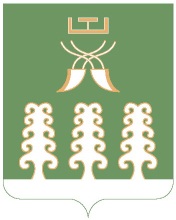 Республика БашкортостанАдминистрация сельского поселенияШаранский  сельсоветмуниципального районаШаранский район452630 с. Шаран ул. Первомайская,62Тел.(347) 2-22-43,e-mail:sssharanss@yandex.ruс. Шаран тел.(34769) 2-22-43Наименование Программы-Программа по противодействию злоупотреблению наркотиками и их незаконному обороту в сельском поселении Шаранский сельсовет муниципального района Шаранский район Республики Башкортостан на 2014-2016  годыОснование для разработки Программы-В соответствии с пунктом 4 части 10 статьи 35 Федерального закона          № 131-ФЗ от 06.10.2003 г. «Об организации местного самоуправления в Российской Федерации», Федерального закона от 08.01.1998 г. № 3 «О наркотических средствах и психотропных веществах» Государственный заказчикПрограммы-Администрация сельского поселения Шаранский сельсовет муниципального района Шаранский районОсновные разработчики и исполнители Программы-Администрация сельского поселенияУчастковый инспекторШколы сельского поселенияОтдел молодежиФельдшерско-акушерские пунктыСельская библиотекаЖенсоветСовет ветеранов войны и труда Цель Программы-Создание условий для приостановления роста злоупотребления роста злоупотребления наркотическими средствами и их незаконного оборота, поэтапного сокращения распространения наркомании и связанной с ней преступности до уровня минимальной опасности для общества.Активизация противодействия злоупотреблению наркотиками и их незаконному обороту, совершенствование системы профилактики потребления наркотиков различными категориями населения, прежде всего молодежью и несовершеннолетними.Задачи Программы-Проведение работы по профилактике распространения наркомании и связанных с ней правонарушений; Снижение доступности наркотических средств и психотропных веществ  для незаконного потребления;Концентрация усилий правоохранительных органов на борьбе с наиболее опасными формами незаконного оборота наркотических средств и психотропных веществ;Осуществление постоянного контроля масштабов распространения и незаконного потребления наркотических средств и психотропных веществ в Республике Башкортостан Совершенствование антинаркотической пропаганды и формирование здорового образа жизниСроки реализации Программы-Реализация мероприятий Программы будет осуществляться в три этапа:I   –   2014 годII  –  2015 годIII –  2016 годОбъемы и источники финансирования Программы-Объем ассигнований для финансирования Программы за счет средств местного бюджета Республики Башкортостан составляет:2014-2016 гг. – 6 000 руб.в том числе:в 2014 г. – 2  тыс. рублейв 2015 г. – 2 тыс. рублейв 2016 г. – 2 тыс. рублейОжидаемые конечные результаты реализации Программы-Уменьшение потерь общества от распространения наркомании, незаконного оборота наркотиковОптимизация затрат на профилактику, лечение и реабилитацию лиц, больных наркоманиейПовышение антинаркотической ориентации общества, способствующей моральному и физическому оздоровлению населенияКонтроль за исполнением Программы-Общий контроль за исполнением Программы осуществляет администрация сельского поселения Шаранский сельсовет муниципального района Республики Башкортостан Ход выполнения мероприятий:Администрация сельского поселения ежегодно, до 20 декабря представляют информацию о выполнении мероприятий Программы в администрацию муниципального района.Ход и исполнение мероприятий Программы рассматриваются на заседаниях  при главе администрации сельского поселения  и на заседаниях постоянных комиссий Совета сельского поселенияОтчеты о финансовых затратах на реализацию Программы представляются в установленном порядке.№п/пПеречень мероприятийПеречень мероприятийИсполнители Срок испол-ненияСрок испол-ненияИсточ-ники финансированияИсточ-ники финансированияИсточ-ники финансированияФинансовые затраты на реализацию (в тыс. рублей)Финансовые затраты на реализацию (в тыс. рублей)Финансовые затраты на реализацию (в тыс. рублей)Финансовые затраты на реализацию (в тыс. рублей)Финансовые затраты на реализацию (в тыс. рублей)Финансовые затраты на реализацию (в тыс. рублей)Ожидаемые результаты реализации мероприятий№п/пПеречень мероприятийПеречень мероприятийИсполнители Срок испол-ненияСрок испол-ненияИсточ-ники финансированияИсточ-ники финансированияИсточ-ники финансированияНа период реализацииНа период реализацииНа период реализациив том числев том числев том числеОжидаемые результаты реализации мероприятий№п/пПеречень мероприятийПеречень мероприятийИсполнители Срок испол-ненияСрок испол-ненияИсточ-ники финансированияИсточ-ники финансированияИсточ-ники финансированияНа период реализацииНа период реализацииНа период реализации2014 2015 2016 Ожидаемые результаты реализации мероприятий122344555666789101. Организационное и методическое обеспечение Программы1. Организационное и методическое обеспечение Программы1. Организационное и методическое обеспечение Программы1. Организационное и методическое обеспечение Программы1. Организационное и методическое обеспечение Программы1. Организационное и методическое обеспечение Программы1. Организационное и методическое обеспечение Программы1. Организационное и методическое обеспечение Программы1. Организационное и методическое обеспечение Программы1. Организационное и методическое обеспечение Программы1. Организационное и методическое обеспечение Программы1. Организационное и методическое обеспечение Программы1. Организационное и методическое обеспечение Программы1. Организационное и методическое обеспечение Программы1. Организационное и методическое обеспечение Программы1. Организационное и методическое обеспечение Программы1.1.Оказание помощи в распространение методических и наглядных пособий для специалистов и родителей, а также санитарно-просветительской литературы для населения по формированию негативного отношения к потреблению наркотиковОказание помощи в распространение методических и наглядных пособий для специалистов и родителей, а также санитарно-просветительской литературы для населения по формированию негативного отношения к потреблению наркотиковУчреждения образования, здравоохранения, Совет молодежи2014-2016 года2014-2016 годаБез финансированияБез финансирования-------Внедрение новых форм и методов профилактики незаконного потребления и оборота наркотиков, выработка у подростков и молодежи негативного отношения к наркотикам1.2.Провести комплексные исследования и осуществить оценку:Провести комплексные исследования и осуществить оценку:Определить фактические масштабы распространения наркотических средств, психотропных и сильнодействующих веществ (далее – наркотики) и связанных с этим потерь общества1.2.1.масштабов потребления в сельском поселении Шаранский сельсовет  наркотиков в немедицинских целяхмасштабов потребления в сельском поселении Шаранский сельсовет  наркотиков в немедицинских целяхУчреждения здравоохранения, добровольная народная дружина2014-2016 год.2014-2016 год.Без финансированияОпределить фактические масштабы распространения наркотических средств, психотропных и сильнодействующих веществ (далее – наркотики) и связанных с этим потерь общества1.3.Составить и утвердить план мероприятий по реализации  Программы по противодействию злоупотреблению наркотиками и их незаконному обороту в сельском поселении Шаранский сельсовет на 2014-2016 годы. Назначить ответственных лиц по реализации ПрограммыСоставить и утвердить план мероприятий по реализации  Программы по противодействию злоупотреблению наркотиками и их незаконному обороту в сельском поселении Шаранский сельсовет на 2014-2016 годы. Назначить ответственных лиц по реализации ПрограммыРуководители учреждений, хозяйств, администрация сельского поселенияЯнварь 2014гЯнварь 2014гБез финансированияБез финансированияВнедрение новых форм и методов профилактики незаконного потребления и незаконного оборота наркотиков. Выработка у подростков и молодежи негативного отношения к наркотикам. Пропаганда здорового образа жизни и полезных форм досуга.2.ПРОФИЛАКТИКА ПРАВОНАРУШЕНИЙ И ПРЕСТУПЛЕНИЙ, СВЯЗАННЫХ С НЕЗАКОННЫМОБОРОТОМ НАРКОТИКОВ И НАРКОМАНИЕЙ2.ПРОФИЛАКТИКА ПРАВОНАРУШЕНИЙ И ПРЕСТУПЛЕНИЙ, СВЯЗАННЫХ С НЕЗАКОННЫМОБОРОТОМ НАРКОТИКОВ И НАРКОМАНИЕЙ2.ПРОФИЛАКТИКА ПРАВОНАРУШЕНИЙ И ПРЕСТУПЛЕНИЙ, СВЯЗАННЫХ С НЕЗАКОННЫМОБОРОТОМ НАРКОТИКОВ И НАРКОМАНИЕЙ2.ПРОФИЛАКТИКА ПРАВОНАРУШЕНИЙ И ПРЕСТУПЛЕНИЙ, СВЯЗАННЫХ С НЕЗАКОННЫМОБОРОТОМ НАРКОТИКОВ И НАРКОМАНИЕЙ2.ПРОФИЛАКТИКА ПРАВОНАРУШЕНИЙ И ПРЕСТУПЛЕНИЙ, СВЯЗАННЫХ С НЕЗАКОННЫМОБОРОТОМ НАРКОТИКОВ И НАРКОМАНИЕЙ2.ПРОФИЛАКТИКА ПРАВОНАРУШЕНИЙ И ПРЕСТУПЛЕНИЙ, СВЯЗАННЫХ С НЕЗАКОННЫМОБОРОТОМ НАРКОТИКОВ И НАРКОМАНИЕЙ2.ПРОФИЛАКТИКА ПРАВОНАРУШЕНИЙ И ПРЕСТУПЛЕНИЙ, СВЯЗАННЫХ С НЕЗАКОННЫМОБОРОТОМ НАРКОТИКОВ И НАРКОМАНИЕЙ2.ПРОФИЛАКТИКА ПРАВОНАРУШЕНИЙ И ПРЕСТУПЛЕНИЙ, СВЯЗАННЫХ С НЕЗАКОННЫМОБОРОТОМ НАРКОТИКОВ И НАРКОМАНИЕЙ2.ПРОФИЛАКТИКА ПРАВОНАРУШЕНИЙ И ПРЕСТУПЛЕНИЙ, СВЯЗАННЫХ С НЕЗАКОННЫМОБОРОТОМ НАРКОТИКОВ И НАРКОМАНИЕЙ2.ПРОФИЛАКТИКА ПРАВОНАРУШЕНИЙ И ПРЕСТУПЛЕНИЙ, СВЯЗАННЫХ С НЕЗАКОННЫМОБОРОТОМ НАРКОТИКОВ И НАРКОМАНИЕЙ2.ПРОФИЛАКТИКА ПРАВОНАРУШЕНИЙ И ПРЕСТУПЛЕНИЙ, СВЯЗАННЫХ С НЕЗАКОННЫМОБОРОТОМ НАРКОТИКОВ И НАРКОМАНИЕЙ2.ПРОФИЛАКТИКА ПРАВОНАРУШЕНИЙ И ПРЕСТУПЛЕНИЙ, СВЯЗАННЫХ С НЕЗАКОННЫМОБОРОТОМ НАРКОТИКОВ И НАРКОМАНИЕЙ2.ПРОФИЛАКТИКА ПРАВОНАРУШЕНИЙ И ПРЕСТУПЛЕНИЙ, СВЯЗАННЫХ С НЕЗАКОННЫМОБОРОТОМ НАРКОТИКОВ И НАРКОМАНИЕЙ2.ПРОФИЛАКТИКА ПРАВОНАРУШЕНИЙ И ПРЕСТУПЛЕНИЙ, СВЯЗАННЫХ С НЕЗАКОННЫМОБОРОТОМ НАРКОТИКОВ И НАРКОМАНИЕЙ2.ПРОФИЛАКТИКА ПРАВОНАРУШЕНИЙ И ПРЕСТУПЛЕНИЙ, СВЯЗАННЫХ С НЕЗАКОННЫМОБОРОТОМ НАРКОТИКОВ И НАРКОМАНИЕЙ2.ПРОФИЛАКТИКА ПРАВОНАРУШЕНИЙ И ПРЕСТУПЛЕНИЙ, СВЯЗАННЫХ С НЕЗАКОННЫМОБОРОТОМ НАРКОТИКОВ И НАРКОМАНИЕЙ2.1Систематически проводить спортивные соревнования, встречи, кроссы, эстафеты с участием максимального количества подростков и молодежи сельского поселенияСовет молодежи совместно с трудовыми коллективами Совет молодежи совместно с трудовыми коллективами Совет молодежи совместно с трудовыми коллективами 2014-2016 год.Местный бюджетМестный бюджетМестный бюджетМестный бюджетМестный бюджетЕжегодно по 1000 рублейЕжегодно по 1000 рублейЕжегодно по 1000 рублейЕжегодно по 1000 рублейРост числа подростков и молодежи, охваченных спортивными профилактическими мероприятиями2.2Регулярно проводить мониторинг:Выявление детей и подростков, находящихся  «в группе риска», максимальный  охват профилактическими мероприятиями2.2.1.уровня знаний, мотиваций, образа жизни среди учащихся и молодежиШколы, Совет,  молодежи сельского поселенияШколы, Совет,  молодежи сельского поселенияШколы, Совет,  молодежи сельского поселенияПо плану- Без финансирования- Без финансирования- Без финансирования- Без финансирования- Без финансированияВыявление детей и подростков, находящихся  «в группе риска», максимальный  охват профилактическими мероприятиями2.2.2.наркотической ситуации в детской и подростковой средеШколы, Совет молодежи сельского поселенияШколы, Совет молодежи сельского поселенияШколы, Совет молодежи сельского поселенияПо плану- Без финансирования- Без финансирования- Без финансирования- Без финансирования- Без финансированияВыявление детей и подростков, находящихся  «в группе риска», максимальный  охват профилактическими мероприятиями2.2.3Повсеместно вести первичную профилактику употребления наркотиков среди учащихся в рамках  учебного плана  Школы,Совет молодежи сельского поселенияШколы,Совет молодежи сельского поселенияШколы,Совет молодежи сельского поселения2014-2016 год- Без финансирования- Без финансирования- Без финансирования- Без финансирования- Без финансированияПропаганда ЗОЖ среди детей и подростков 2.4.Совместно с общественными организациями создать центр движения по профилактике наркомании и проблеме наркозависимости в сельском поселенииСовет молодежи сельского поселения, администрация сельского поселенияСовет молодежи сельского поселения, администрация сельского поселенияСовет молодежи сельского поселения, администрация сельского поселения2014гБез финансированияБез финансированияБез финансированияБез финансированияБез финансированияПовышение эффективности работы по профилактике наркомании, рост числа людей, охваченных профилактическими мероприятиями 2.5.Продолжить расширение сети  кружков и секций, детских и подростковых клубов  по месту жительства и учебы в  сельском поселении  и с соответствующим финансовым обеспечением их деятельности, укреплением материальной базыШколы, Совет молодежи, администрация сельского поселенияШколы, Совет молодежи, администрация сельского поселенияШколы, Совет молодежи, администрация сельского поселения2014-2016 годМестный бюджетМестный бюджетМестный бюджетМестный бюджетМестный бюджетЕжегодно по 1000 рублейЕжегодно по 1000 рублейЕжегодно по 1000 рублейЕжегодно по 1000 рублейРост числа подростков и молодежи, охваченных спортивными профилактическими мероприятиями2.6.Продолжить работу по восстановлению плоскостных спортивных сооружений во дворах, микрорайонах, жилых массивахАдминистрация  сельского поселения, руководители хозяйств и учрежденийАдминистрация  сельского поселения, руководители хозяйств и учрежденийАдминистрация  сельского поселения, руководители хозяйств и учреждений2014-2016 годБюджет указанных исполнителейБюджет указанных исполнителейБюджет указанных исполнителейБюджет указанных исполнителейБюджет указанных исполнителейПропаганда здорового образа жизни, рост детей и подростков, вовлеченных в спорт2.7.Оснастить общеобразовательные школы спортивным инвентарем, оборудованием и спортивной формойШколы, комитет по физической культуре, спорту и туризму, администрация сельского поселенияШколы, комитет по физической культуре, спорту и туризму, администрация сельского поселенияШколы, комитет по физической культуре, спорту и туризму, администрация сельского поселения2014-2016 годБюджет указанных исполнителейБюджет указанных исполнителейБюджет указанных исполнителейБюджет указанных исполнителейБюджет указанных исполнителейПропаганда здорового образа жизни среди детей и подростков, организация антинаркотической пропаганды2.8Обеспечить нормативное строительство спортивных сооружений при застройке улиц и микрорайоновАдминистрация сельского поселения, руководители хозяйств и учрежденийАдминистрация сельского поселения, руководители хозяйств и учрежденийАдминистрация сельского поселения, руководители хозяйств и учреждений2014-2016 годБюджет указанных исполнителейБюджет указанных исполнителейБюджет указанных исполнителейБюджет указанных исполнителейБюджет указанных исполнителейРост числа подростков и молодежи, охваченных спортивными профилактическими мероприятиями2.9.Регулярно проводить спортивные мероприятия среди подростков, состоящих в инспекциях по делам несовершеннолетнихСовет молодежи сельского поселения, школы, администрация сельского поселенияСовет молодежи сельского поселения, школы, администрация сельского поселенияСовет молодежи сельского поселения, школы, администрация сельского поселенияПостоянносредства указанных исполнителейсредства указанных исполнителейсредства указанных исполнителейсредства указанных исполнителейсредства указанных исполнителейВнедрение новых форм и методов профилактики незаконного потребления и незаконного оборота наркотиков. 2.10.Проводить в молодежной среде широкомасштабные акции «Жизнь без наркотиков»Комитет по молодежной политике, районный отдел образования, Центральная районная больница, комитет по физической культуре, спорту Комитет по молодежной политике, районный отдел образования, Центральная районная больница, комитет по физической культуре, спорту Комитет по молодежной политике, районный отдел образования, Центральная районная больница, комитет по физической культуре, спорту 2014-2016 годСредства  указ.исполн.Средства  указ.исполн.Средства  указ.исполн.Средства  указ.исполн.Средства  указ.исполн.Выработка у подростков и молодежи негативного отношения к наркотикам. Пропаганда здорового образа жизни и полезных форм досуга.2.11.Регулярно проводить массовые акции «Спорт против наркотиков», «Молодежь – за здоровое будущее» с освещением их на страницах стенных газет и  средствах массовой информацииСовет молодежи сельского поселенияСовет молодежи сельского поселенияСовет молодежи сельского поселения2014-2016 годБез финансированияБез финансированияБез финансированияБез финансированияБез финансированияПропаганда здорового образа жизни и полезных форм досуга. Рост числа подростков и молодежи, охваченных спортивными профилактическими мероприятиями2.12Организовать публичные лекции, семинары по проблемам немедицинского потребления наркотиков, их незаконного оборота и профилактики наркоманииШколы, фельдшерско-акушерские пункты, администрация сельского поселенияШколы, фельдшерско-акушерские пункты, администрация сельского поселенияШколы, фельдшерско-акушерские пункты, администрация сельского поселения2013-2015 год-Без финансирования-Без финансирования-Без финансирования-Без финансирования-Без финансированияПропаганда здорового образа жизни среди населения района.Увеличение охвата населения района объективной информацией о последствиях употребления наркотиков и угрозе здоровью.2.13Организация работы молодежных и подростковых общественных объединений, развитие волонтерских движений и их участие в профилактике наркоманииШколы, Совет  молодежи , администрация сельского поселенияШколы, Совет  молодежи , администрация сельского поселенияШколы, Совет  молодежи , администрация сельского поселения2013-2015 годСредства указ.исп.Средства указ.исп.Средства указ.исп.Средства указ.исп.Средства указ.исп.Рост числа подростков и молодежи, охваченных профилактическими мероприятиями 2.6.Оказание содействия в  проведении оперативно-профилактических операций "Мак", "Допинг" и иных плановых мероприятий РОВД, направленных на выявление правонарушений в системе нелегального оборота наркотиков, перекрытие каналов их утечки, выявление и ликвидацию подпольных нарколабораторийОказание содействия в  проведении оперативно-профилактических операций "Мак", "Допинг" и иных плановых мероприятий РОВД, направленных на выявление правонарушений в системе нелегального оборота наркотиков, перекрытие каналов их утечки, выявление и ликвидацию подпольных нарколабораторийАдминистрация  сельского поселениясовместно с участковым инспектором и членами добровольной народной дружиныАдминистрация  сельского поселениясовместно с участковым инспектором и членами добровольной народной дружиныПо плану -Без финансирования -Без финансирования -Без финансирования -Без финансированияСнижение доступности наркотических средств и психотропных веществ для незаконного потребления2.7Продолжать  работу по выявлению неиспользуемых земель на территории сельского поселения.  Принять меры в отношении пользователей земельного участка  допустивших распространение наркосодержащих культур.  Продолжать  работу по выявлению неиспользуемых земель на территории сельского поселения.  Принять меры в отношении пользователей земельного участка  допустивших распространение наркосодержащих культур.  Администрация сельского поселенияАдминистрация сельского поселения2014-2016 год        -Без финансирования          -Без финансирования          -Без финансирования          -Без финансирования  Снижение доступности наркотических средств и психотропных веществ для незаконного потребления